AT: HOLL AELODAU’R CYNGOR CYMUNED               		TO:  ALL MEMBERS OF LLANNON COMMUNITY       LLANNON.			COUNCILDYDDIAD:  21/07/2021			DATE:  21/07/2021Annwyl Gynghorydd,			Dear Councillor,Yr wyf drwy hyn yn eich galw i gyfarfod rhithwir              You are hereby summoned to attend a full council   (Zoom) o Gyngor Cymuned Llannon a gynhelir ar             meeting of Llannon Community Council, to be held  ddydd Mercher, 28ain Gorffennaf am 6.30 yh.                      via Zoom on Wednesday, 28th July, 2021 at 6.30pm.AGENDA		AGENDA1.	Ymddiheuriadau a rhesymau am absenoldeb.		  1. Apologies and reasons for absence.2.	Datgelu buddiannau.		  2. Declarations of Interest.3.	I ystyried y gofyniad i gamerâu fod ymlaen		  3. To consider the requirement for cameras to be 	yn ystod cyfarfodydd y Cyngor.		      turned on during Council meetings.4.	I ystyried materion plismona.		  4.	To consider policing matters.5.   Cadarnhau Cofnodion: 		  5.	Confirmation of Minutes:	 a) Cyfarfod Pwyllgor Neuadd 25ain Mai 2021.		       a) Hall Committee Meeting 25th May 2021.	 b) Cyfarfod y Cyngor 23ain Mehefin 2021.		       b) Council Meeting 23rd June 2021.6.    I gydnabod gohebiaeth a derbyniwyd.                             	  6.  To acknowledge correspondence received.7.    I dderbyn y diweddaraf ar y Parc Chwaraeon Trefol.          7.  To receive an update on the Urban Sports Park                  	       Development.8.   I dderbyn Adroddiadau Cyllid a Diweddariadau:                  8.	To receive Financial Reports & updates:	a) Cysoni cyfrif y banc.		        a) Bank Reconciliation.	b) Adroddiad ar incwm a gwariant.		        b) Report on Income & Expenditure. 	c) Adroddiad ar wariant yn erbyn y gyllideb.		        c) Report on Expenditure against Budget.	ch) I gadarnhau rhestr o daliadau ar gyfer Mehefin 2021.	        d) To ratify List of Payments for June 2021.       d) Y Gronfa Cadernid Economaidd.                                          e) Economic Resilience Fund.	dd) Y Gronfa Datblygu Cymunedau Gwledig.		        f) RCDF grant.	e) Trefniadau banc.		        g) Banking arrangements. 9.    I ystyried treuliau gweithwyr.	          9.  To consider employee’s expenses.10.  I ystyried cyfarfodydd ‘di-bapur.’		  10.  To consider “paperless” meetings.11.  I ystyried prisiau gwefan newydd ac i		  11.  To consider quotes for a new website & receive a  dderbyn diweddariad cyfryngau cymdeithasol.		          social media update.12.  I drafod tanysgrifiad y cyngor i Zoom.	        12.  To discuss the Council’s Zoom subscription.13.  I dderbyn gwybodaeth am brynu ac atgyweirio		  13. To receive information on the purchase & repair       cyfarpar.                                                                                     of equipment.14.  I drafod asedau ac i dderbyn diweddariadau:		  14.  To discuss assets and receive updates:	a)  Y parc a lle chwarae Cross Hands	                a) Cross Hands Park & Playground.	b)  Parc Y Mynydd Mawr, Y Tymbl.		         b) Parc Y Mynydd Mawr, Tumble.	c)  I drafod penodi cyfreithiwr i ddelio â materion		         c) To discuss the appointment of a solicitor to deal 	     trosglwyddo asedau sydd heb eu datrys.                                   with outstanding asset transfer issues.15. I drafod materion personél.                                                  15.  To discuss personnel matters.Yn unol â Deddf Cyrff Cyhoeddus 				In accordance with the Public Bodies(Mynediad i Gyfarfod) 1960, s1(2) a Deddf 			(Admission to Meetings) Act 1960, s1(2)Llywodraeth Leol 1972 s 100 (2), gorchmynnir		and the Local Government Act 1972, s,100(2),i'r aelodau o’r cyhoedd a’r wasg adael y cyfarfod 		members of the public and press will be asked toar ôl eitem 14.	leave the meeting after item 14.C Hope			C HopeClerc Locwm			Locum ClerkCyngor Cymuned Llannon Community CouncilCyngor Cymuned Llannon Community CouncilCyngor Cymuned Llannon Community Council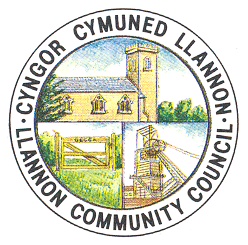 